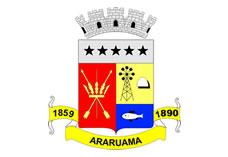 ESTADO DO RIO DE JANEIROPrefeitura Municipal de AraruamaSecretaria Municipal de SAÚDEFUNDO MUNICIPAL DE SAÚDECONTRATO DE AQUISIÇÃO Nº. 026/SESAU/2022MUNÍCIPIO DE ARARUAMA E SECRETARIA MUNICIPAL DE SAÚDE – SESAU (CONTRATANTE) GM COMÉRCIO, MANUTENÇÃO E SERVIÇOS LTDA. (CONTRATADA).EXTRATOPARTES: Município de Araruama e Secretaria Municipal de Saúde – SESAU (Contratante) e GM COMÉRCIO, MANUTENÇÃO E SERVIÇOS LTDA. - CNPJ Nº.40.499.320/0001-52 (Contratada).OBJETO: O objeto do presente contrato é a “aquisição de Enxoval Hospitalar, visando atender as necessidades e reposição das unidades de saúde HMJP - Hospital Municipal Drª. Jaqueline Prates, HMPASC – Hospital Municipal Prefeito Armando da Silva Carvalho e UPA – Unidade de Pronto Atendimento, pelo Sistema de Registro de Preço, conforme solicitação da Secretaria Requisitante.VIGÊNCIA: O prazo de validade da presente contratação será de 12 (doze) meses, a contar da data de publicação do instrumento contratual, podendo ser prorrogado, com fulcro no artigo 57 da Lei nº.8.666/93.VALOR E DOTAÇÃO: O valor estimado do presente contrato é de R$497.661,05 (quatrocentos e noventa e sete mil e seiscentos e sessenta e um reais e cinco centavos), e os recursos orçamentários e financeiros para a liquidação do presente objeto, correrão à conta das seguintes dotações orçamentárias: PT:10.302.2196; 10.122.2030; 10.302.2124; ND:3.3.90.39.00.00 e 3.3.90.30.00.00.DATA DA CELEBRAÇÃO:  29 de junho de 2022.